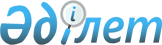 О внесении дополнений в постановление Правительства Республики Казахстан от 1 марта 2000 года N 337
					
			Утративший силу
			
			
		
					Постановление Правительства Республики Казахстан от 21 марта 2000 года N 430. Утратило силу - постановлением Правительства РК от 6 мая 2005 г. N 434 (P050434)



      Правительство Республики Казахстан постановляет: 



      1. Внести в постановление Правительства Республики Казахстан от 1 марта 2000 года N 337 
 P000337_ 
 "О мерах по организации погашения кредиторской задолженности" следующие дополнения: 



      в Правилах погашения кредиторской задолженности в республиканский бюджет на 2000 год, утвержденных указанным постановлением: 



      абзац первый пункта 1 после слова "года" дополнить словами "(за исключением обязательств, предусмотренных в главе 6-1 настоящих Правил)"; 



      пункт 1 дополнить абзацем пятым следующего содержания: 



      "центральными государственными органами (государственными учреждениями) перед кредиторами в соответствии с разделом 6-1 настоящих Правил"; 



      пункт 2 после слов "на 20 января 2000 года" дополнить словами "(за исключением погашения задолженности в соответствии с разделом 6-1 настоящих Правил)"; 



      пункт 3 дополнить абзацем четвертым: 



      "Погашение кредиторской задолженности по платежам в республиканский бюджет осуществляется также хозяйствующими субъектами, соответствующими требованиям, установленным разделом 6-1 настоящих Правил"; 



      дополнить разделом 6-1 следующего содержания: 



      "6-1. Особенности погашения кредиторской задолженности местных 



            областных исполнительных органов перед банками второго уровня 



            по кредитам, использованным на социальные цели, осуществляемого 



            центральными исполнительными органами, несущими солидарную 



            ответственность по данным обязательствам 




      43-1. Погашение кредиторской задолженности местных областных исполнительных органов перед банками второго уровня (далее - Банки) по кредитам, полученным и использованным на социальные цели областных административно-территориальных единиц, производится центральными исполнительными органами в случае, если центральные исполнительные органы несут солидарную ответственность по данным обязательствам. 



      Подтверждением солидарной ответственности центральных исполнительных органов является наличие соответствующего решения суда. 



      43-2. Погашение кредиторской задолженности по солидарным с местными областными исполнительными органами обязательствам перед банками второго уровня производится центральными исполнительными органами за счет погашения задолженности хозяйствующих субъектов по налогам и другим обязательным платежам в республиканский бюджет, включая основной долг, пени и штрафы, кроме налогов и других обязательных платежей, распределяемых между республиканским и местными бюджетами согласно Закону Республики Казахстан "О бюджетной системе", сложившейся на момент подтверждения налоговым органом справки о наличии кредиторской задолженности по платежам в республиканский бюджет (далее - Субъекты). 



      43-3. Местный областной исполнительный орган составляет с Банком акт сверки задолженности по кредиту, полученному и использованному на социальные цели. В случае, если имеется решение суда, то акт сверки составляется на сумму, подтвержденную решением суда. 



      43-4. Банк выявляет Субъекты, имеющие задолженность по налогам и другим обязательным платежам, полностью зачисляемым в республиканский бюджет, на момент выдачи им справки налоговыми органами по форме N 9, в том числе Субъекты, зарегистрированные в налоговых органах города Астаны после 1 января 1999 года в соответствии с пунктом 4 настоящих Правил, и заключает с ними кредитные договоры о предоставлении банковских кредитов для погашения данной задолженности. 



      43-5. Банк совместно с местным областным исполнительным органом представляет в Министерство финансов Республики Казахстан (или в соответствующий центральный исполнительный орган, несущий солидарную ответственность по обязательствам местного областного исполнительного органа, если Министерство финансов Республики Казахстан не является таковым по условиям настоящего раздела) следующие документы (в пяти экземплярах, нотариально удостоверенных): 



      кредитный договор Банка и местного областного исполнительного органа, по условиям которого был получен и использован на социальные цели кредит; 



      решения областных маслихатов, которыми было одобрено получение кредита местного областного исполнительного органа от Банка; 



      справка местного областного исполнительного органа об использовании полученного кредита на социальные цели (оригинал); 



      акт сверки задолженности согласно пункту 43-3 (оригинал); 



      кредитный договор между Банком и Субъектом о предоставлении Субъекту кредита для погашения задолженности в республиканский бюджет (оригинал); 



      справки налоговых органов по форме N 9 (оригинал). 



      43-6. После рассмотрения представленных документов центральный исполнительный орган передает их Министерству финансов Республики Казахстан. 



      43-7. Министерство финансов Республики Казахстан на основании представленных материалов готовит предложения по проведению расчетов и вносит их на рассмотрение Комиссии. 



      43-8. В случае одобрения Комиссией предлагаемого варианта погашения задолженности Министерство финансов Республики Казахстан вносит в установленном порядке соответствующий проект постановления о погашении задолженности перед Банком в Правительство Республики Казахстан с указанием в нем администратора республиканских бюджетных программ, которому выделяются средства из республиканского бюджета для осуществления расчетов по погашению кредиторской задолженности. 



      43-9. Банку и Субъектам в установленном порядке открываются текущие (временные) счета в органах казначейства на основании писем Комитета казначейства Министерства финансов Республики Казахстан. 



      43-10. На основании решения Правительства Республики Казахстан о погашении задолженности Комитет казначейства Министерства финансов Республики Казахстан в установленном порядке выписывает казначейское разрешение администратору республиканских бюджетных программ. 



      43-11. Администратор республиканских бюджетных программ выписывает платежное поручение на перечисление денег на текущий счет Банка в территориальном органе казначейства и отправляет два экземпляра документов, перечисленных в пункте 43-5, данному территориальному органу казначейства. 



      43-12. Банк выписывает платежное поручение на перечисление поступивших от Министерства финансов Республики Казахстан денег на текущие счета Субъектов в органах казначейства в качестве банковского кредита. 



      43-13. Территориальный орган казначейства, в котором открыт счет Банка, при поступлении средств от Министерства финансов Республики Казахстан направляет электронной почтой запрос-подтверждение по форме N 8 в соответствующий налоговый орган по месту регистрации Субъекта для получения подтверждения наличия кредиторской задолженности по платежам в республиканский бюджет, не погашенной на дату подтверждения. 



      43-14. Налоговый орган подтверждает задолженность Субъекта по форме N 8, указанную ранее в соответствующей справке согласно форме N 9. 



      43-15. Территориальный орган казначейства сверяет сумму, подтвержденную налоговым органом, с платежным поручением Банка. При их соответствии платежное поручение вместе с одним экземпляром документов, полученных от Министерства финансов Республики Казахстан, отправляется по назначению. Если сумма задолженности, подтвержденная налоговым органом, оказывается меньше суммы, указанной в справке налогового органа согласно форме N 9, платежное поручение Банка оформляется на сумму, указанную в подтверждении налогового органа. Оставшаяся сумма лимита подлежит отзыву. В случае неподтверждения налоговым органом запроса платежное поручение территориальным органом казначейства не принимается. 



      43-16. После поступления денег от Банка на текущие счета Субъектов они выписывают платежные поручения с текущего счета на счет 080 "Доходы, распределяемые между бюджетами" по коду дохода 107101 "Поступление задолженности в республиканский бюджет" на сумму подтвержденной задолженности по платежам в бюджет с указанием РНН налогового органа по месту регистрации налогоплательщика. 



      При этом в платежном поручении обязательно указание следующих реквизитов: 



      МФО; 



      номер счета; 



      наименование Субъекта (налогоплательщика); 



      слова "Погашение кредиторской задолженности" и суммы по видам платежей в текстовом пространстве назначения платежа; 



      код назначения платежа (107101); 



      общая сумма платежа. 



      43-17. После проведения заключительного платежа в доход республиканского бюджета территориальный орган казначейства сообщает об этом в Министерство финансов Республики Казахстан. 



      Кроме того, территориальный орган казначейства по месту нахождения Субъекта направляет подтверждение по форме N 8 в налоговый орган по месту регистрации Субъекта как налогоплательщика о погашении его кредиторской задолженности по платежам в республиканский бюджет, подтвержденной ранее данным налоговым органом. 



      43-18. Налоговый орган после проведения погашения кредиторской задолженности в журнале регистрации справок о наличии кредиторской задолженности по платежам в республиканский бюджет (форма N 4), делает соответствующую отметку согласно платежному поручению Субъекта."; 



      дополнить формой N 9 согласно приложению к настоящему постановлению. 



      2. Настоящее постановление вступает в силу со дня опубликования. 


     Премьер-Министр




     Республики Казахстан



                               Приложение к постановлению 



                           Правительства Республики Казахстан



                               от 21 марта 2000 года N 430


 



      форма N 9 


     ____________________________________________________________________


              (наименование территориального органа, РНН)


     ___________________ 2000 г.




      Для погашения задолженности 


                                       Справка N __________


 



                      О наличии кредиторской задолженности 


                     по платежам в республиканский бюджет


     ____________________________________________________________________


                    (наименование налогоплательщика, РНН)


     1. Общая сумма задолженности по платежам в республиканский бюджет, 


сложившийся на _____________, отраженная по лицевому счету 


налогоплательщика, составляет ____________ тенге, в том числе по видам 


платежей:


_________________________________________________________________________


|Код     |Наименование |Общая сумма    |Основной    | Пеня   |Штрафы    |


|платежа |платежа      |задолженности  | долг       |        |          |


|________|_____________|_______________|____________|________|__________|


|________|_____________|_______________|____________|________|__________|


|Итого:  |             |               |            |        |          |


|________|_____________|_______________|____________|________|__________|


     1. Настоящая справка выдана в _________ экземплярах.


     Председатель налогового комитета ______________________________


     Начальник отдела анализа и учета _______________________________

					© 2012. РГП на ПХВ «Институт законодательства и правовой информации Республики Казахстан» Министерства юстиции Республики Казахстан
				